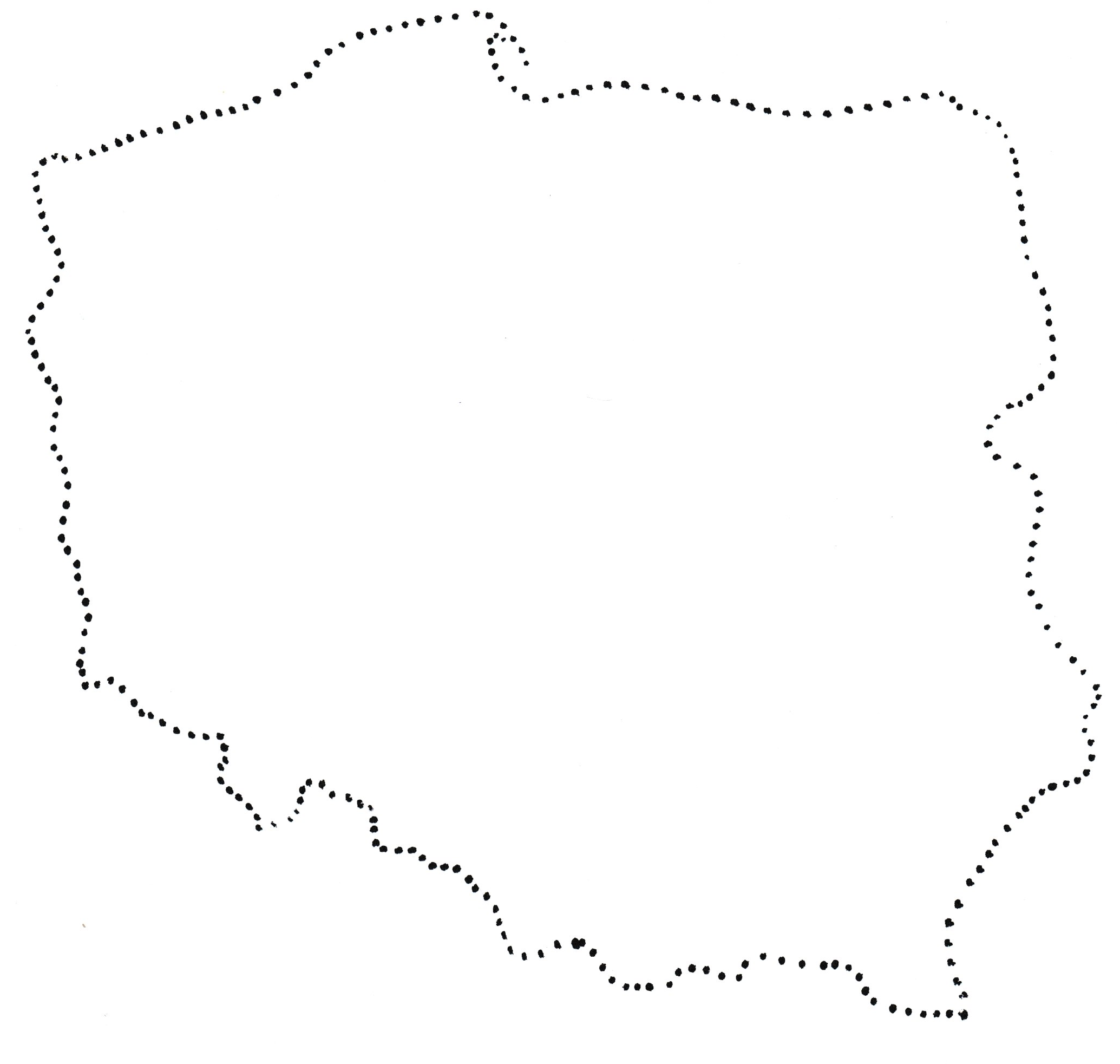 POLSKA